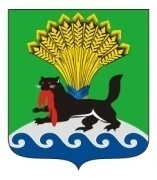 РОССИЙСКАЯ ФЕДЕРАЦИЯИРКУТСКАЯ ОБЛАСТЬИРКУТСКОЕ РАЙОННОЕ МУНИЦИПАЛЬНОЕ ОБРАЗОВАНИЕАДМИНИСТРАЦИЯПОСТАНОВЛЕНИЕот « 14   »       06          2017 г.				                                                       №  189О запрете розничной продажиалкогольной продукции           В   соответствии  с   п. 18 ч.1  ст.15   Федерального   закона   от   06.10.2003№ 131-ФЗ «Об общих принципах организации местного самоуправления в Российской Федерации», пунктом 1 постановления Правительства Иркутской области от 14.10.2011 № 313-пп «Об установлении требований ограничений в сфере розничной продажи алкогольной продукции на территории Иркутской области», руководствуясь Письмами глав муниципальных образований о проведении мероприятия «День молодежи», постановлением администрации Иркутского районного муниципального образования от 13.06.2017. № 182 «О проведении ХХХVII летних сельских спортивных игр Иркутского района», руководствуясь ст.ст. 39, 45, 54 Устава Иркутского районного муниципального образования, администрация Иркутского районного муниципального образованияПОСТАНОВЛЯЕТ:1.Запретить   в   дни   проведения   мероприятия  «День молодежи» с 8-00 до 23-00 часов розничную продажу алкогольной продукции на следующих территориях Иркутского районного муниципального образования:1.1.Молодежное муниципальное образование -17 июня  2017 года;1.2.Ушаковское муниципальное образовани-17-18 июня 2017 года;1.3.Карлукское муниципальное образование, Оёкское муниципальное образование, Ревякинское муниципальное образование, Ширяевское  муниципальное образование, Сосновоборское муниципальное образование, Мамонское муниципальное образование, Голоустненское муниципальное образование, Марковское муниципальное образование -24 июня 2017 года;  1.4.Максимовское муниципальное образование, Смоленское муниципальное образование -25 июня 2017 года; 1.5.Большереченское муниципальное образование -27 июня 2017 года; 1.6.Усть-Балейское муниципальное образование, Листвянское муниципальное образование, Ширяевское  муниципальное образование -30 июня 2017 года;1.7.Усть-Кудинское муниципальное образование, Уриковское  муниципальное образование -1июля 2017 года; за исключением случаев, предусмотренных абзацем 2 пп. б п.1 Постановления Правительства Иркутской области от 14.10.2011 № 313-пп «Об установлении требований ограничений в сфере розничной продажи алкогольной продукции на территории Иркутской области» (далее Постановление Правительства № 313-пп).2. Запретить розничную продажу алкогольной продукции, в период с 24 июня по 25 июня 2017 года в связи с проведением физкультурно-оздоровительного мероприятия  «ХХХVII летние сельские спортивные игры Иркутского района», в п. Молодежном Иркутского районного муниципального образования в месте  мероприятия и в радиусе 100 метров от места проведения мероприятия, за исключением  случаев, предусмотренных абз.2 пп. г п.1 Постановления Правительства Иркутской области № 313-пп.3.Опубликовать настоящее постановление в газете «Ангарские огни», разместить на официальном сайте Иркутского района в информационно-телекоммуникационной сети «Интернет» по адресу www.irkraion.ru.4.Контроль исполнения настоящего постановления возложить на заместителя Мэра района.Мэр района                                                                                                 Л.П. ФроловПОДГОТОВИЛ:ВИЗА СОГЛАСОВАНИЯ:Антикоррупционная экспертиза:Администрацией Иркутского районного муниципального образования, в лице начальника правового управления Слинковой Варвары Геннадьевны, в соответствии с пунктом 2 статьи 6 Федерального закона от 25 декабря 2008 г. №273-ФЗ «О противодействии коррупции» и подпунктом 3 пункта 1 статьи 3 Федерального закона от 17 июля 2009 г. №172-ФЗ «Об антикоррупционной экспертизе нормативных правовых актов и проектов нормативных правовых актов» проведена экспертиза согласуемого проекта нормативно-правового акта в целях выявления в нем положений, способствующих созданию условий для проявления коррупции.ЗАКЛЮЧЕНИЕ:В согласуемом проекте нормативно-правового акта не выявлены положения, способствующие созданию условий для проявления коррупции.Начальник правового управления ____________________ В.Г. СлинковаСПИСОК РАССЫЛКИ:1. Главам муниципальных образований – 212. Управление сельского хозяйства и потребительского рынка – 13. МУ МВД «Иркутское» , отдел полиции № 10, отдел полиции № 114. Газета «Ангарский огни» - 1.Начальник управления сельского хозяйства и потребительского рынка«__»_________2017годаН.И. НовобрицкаяЗаместитель Мэра района – руководитель аппарата«___»_________2017 годаП.Н. НовосельцевЗаместитель Мэра района«___»_________2017 годаИ.В. ЖукНачальник правового управления«___»_________2017 годаВ.Г. Слинкова